INDICAÇÃO Nº 2300/2014Sugere ao Poder Executivo Municipal colocação de Academia ao Ar Livre na praça localizada na Rua Calil Baruque (onde era o exame de CNH),neste município.Excelentíssimo Senhor Prefeito Municipal, Nos termos do Art. 108 do Regimento Interno desta Casa de Leis, dirijo-me a Vossa Excelência para sugerir que, por intermédio do Setor competente, seja providenciada  colocação de Academia ao Ar Livre na praça localizada na rua Calil Baruque (onde era o exame de CNH),neste município.Justificativa:Conforme relatos dos moradores locais, o referido bairro gostaria de ter uma Academia ao Ar Livre para a prática de exercícios físicos, principalmente por causa dos moradores da maior idade.Plenário “Dr. Tancredo Neves”, em 16 de junho de 2.014.Celso Ávila-vereador-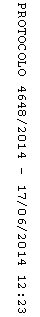 